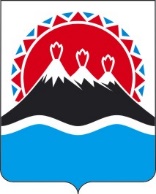 П О С Т А Н О В Л Е Н И ЕПРАВИТЕЛЬСТВАКАМЧАТСКОГО КРАЯг. Петропавловск-КамчатскийПРАВИТЕЛЬСТВО ПОСТАНОВЛЯЕТ:Внести постановление Правительства Камчатского края от 22.04.2013             № 161-П «Об утверждении Примерного положения о системе оплаты труда работников краевых государственных учреждений, подведомственных Министерству образования Камчатского края» следующие изменения:1) наименование изложить в следующей редакции:«Об утверждении Примерного положения о системе оплаты труда работников краевых государственных учреждений, подведомственных Министерству образования Камчатского края»;2) преамбулу изложить в следующей редакции:«В соответствии со статьями 135 и 144 Трудового кодекса Российской Федерации, постановлением Правительства Камчатского края от 21.07.2008                 № 221-П «О подготовке к введению отраслевых систем оплаты труда работников государственных учреждений Камчатского края»;3) постановляющую часть изложить в следующей редакции:«1. Утвердить Примерное положение о системе оплаты труда работников краевых государственных учреждений, подведомственных Министерству образования Камчатского края (далее - Примерное положение), согласно приложению.Руководителям краевых государственных учреждений, подведомственных Министерству образования Камчатского края, привести положения об условиях оплаты труда работников в соответствие с Примерным положением.Рекомендовать органам местного самоуправления муниципальных образований в Камчатском крае при разработке Примерных положений об оплате труда работников муниципальных образовательных учреждений, учитывать Примерное положение, за исключением оплаты труда руководителей общеобразовательных организаций Петропавловск-Камчатского городского округа.Со дня вступления в силу настоящего постановления признать утратившими силу:постановление Правительства Камчатского края от 12.11.2008 № 366-П «Об утверждении Примерного положения о системе оплаты труда работников государственных образовательных учреждений, находящихся в ведении Камчатского края, и муниципальных образовательных учреждений, финансируемых из краевого бюджета»;пункт 7 части 1 Постановления Правительства Камчатского края от 26.12.2008 № 455-П «О внесении изменений в отдельные Постановления Правительства Камчатского края»;постановление Правительства Камчатского края от 09.04.2009 № 169-П «О внесении изменений в приложение к Постановлению Правительства Камчатского края от 12.11.2008 № 366-П «Об утверждении Примерного положения о системе оплаты труда работников государственных образовательных учреждений, находящихся в ведении Камчатского края, и муниципальных образовательных учреждений, финансируемых из краевого бюджета»;постановление Правительства Камчатского края от 25.05.2009 № 227-П «О внесении изменения в приложение к Постановлению Правительства Камчатского края от 12.11.2008 № 366-П «Об утверждении Примерного положения о системе оплаты труда работников государственных образовательных учреждений, находящихся в ведении Камчатского края, и муниципальных образовательных учреждений, финансируемых из краевого бюджета»;постановление Правительства Камчатского края от 16.09.2011 № 387-П «О внесении изменений в приложение к Постановлению Правительства Камчатского края от 12.11.2008 № 366-П «Об утверждении Примерного положения о системе оплаты труда работников государственных образовательных учреждений, находящихся в ведении Камчатского края, и муниципальных образовательных учреждений, финансируемых из краевого бюджета»;постановление Правительства Камчатского края от 09.06.2012 № 261-П «О внесении изменений в приложение к Постановлению Правительства Камчатского края от 12.11.2008 № 366-П «Об утверждении Примерного положения о системе оплаты труда работников государственных образовательных учреждений, находящихся в ведении Камчатского края, и муниципальных образовательных учреждений, финансируемых из краевого бюджета».5. Настоящее Постановление вступает в силу через 10 дней после дня его официального опубликования и распространяется на правоотношения, возникшие с 1 января 2013 года.»;4) приложение изложить в редакции согласно приложению к настоящему постановлению.2. Настоящее постановление вступает в силу после дня его официального опубликования, за исключением части 3 и приложения 1 к Примерному положению о системе оплаты труда работников краевых государственных учреждений, подведомственных Министерству образования Камчатского края.3. Часть 3 вступает в силу после дня официального опубликования и распространяется на правоотношения, возникшие с 1 января 2023 года.4. Приложение 1 к Примерному положению о системе оплаты труда работников краевых государственных учреждений, подведомственных Министерству образования Камчатского края вступает в силу после дня официального опубликования и распространяется на правоотношения, возникшие с 1 декабря 2022 года.Приложение к постановлению Правительства Камчатского края от [Дата регистрации]  № [Номер документа]«Приложение к постановлениюПравительства Камчатского краяот 22.04.2013 № 161-ППримерное положениео системе оплаты труда работников краевых государственных учреждений, подведомственных Министерству образования Камчатского края1. Общие положенияНастоящее Примерное положение включает в себя:рекомендуемые размеры основных окладов (основных должностных окладов, основных ставок заработной платы) по профессиональным квалификационным группам, утвержденным Министерством здравоохранения и социального развития Российской Федерации (далее - ПКГ);перечень выплат компенсационного характера, а также рекомендуемые размеры повышающих коэффициентов к основным окладам (основным должностным окладам, основным ставкам заработной платы) и иные выплаты стимулирующего характера за счет средств краевого бюджета и иных источников финансирования, предусмотренных законодательством Российской Федерации, и критерии их установления;условия оплаты труда руководителей краевых государственных учреждений, подведомственных Министерству образования Камчатского края (далее - учреждения), заместителей руководителей учреждений, главных бухгалтеров.Оплата труда работников учреждений, занятых по совместительству, а также на условиях неполного рабочего времени или неполной рабочей недели, производится пропорционально отработанному времени. Определение размеров заработной платы по основной должности, а также по должности, занимаемой в порядке совместительства, производится раздельно по каждой из должностей.При утверждении Правительством Российской Федерации базовых окладов (базовых должностных окладов), базовых ставок заработной платы по ПКГ, основные оклады (основные должностные оклады, основные ставки заработной платы) работников учреждений, занимающих должности служащих (работающих по профессиям рабочих), входящих в эти ПКГ, устанавливаются в размере не ниже соответствующих базовых окладов (базовых должностных окладов), базовых ставок заработной платы.Система оплаты труда работников учреждений устанавливается с учетом:единого тарифно-квалификационного справочника работ и профессий рабочих;единого квалификационного справочника должностей руководителей, специалистов и служащих или профессиональных стандартов;государственных гарантий по оплате труда;перечня выплат компенсационного характера, устанавливаемого настоящим Примерным положением;перечня выплат стимулирующего характера, устанавливаемого настоящим Примерным положением;мнения представительного органа работников.Штатное расписание учреждения утверждается руководителем учреждения и включает в себя все должности руководящих и педагогических работников, а также служащих и рабочих данного учреждения.Указанные должности должны соответствовать уставным целям учреждения и требованиям, установленным единым тарифно-квалификационным справочником работ и профессий рабочих и единым квалификационным справочником должностей руководителей, специалистов и служащих.Для выполнения работ, связанных с временным расширением объема оказываемых учреждением услуг, учреждение вправе осуществлять привлечение помимо работников, занимающих должности (профессии), предусмотренные штатным расписанием, других работников на условиях срочного трудового договора.Фонд оплаты труда работников учреждений формируется на календарный год исходя из объема лимитов бюджетных обязательств краевого бюджета, а также средств, поступающих от приносящей доход деятельности.Объем бюджетных ассигнований на обеспечение образовательного процесса в части оплаты труда работников, предусматриваемый учреждениям краевым бюджетом, может быть уменьшен только при условии уменьшения объема предоставляемых учреждениями государственных услуг.Заработная плата работника учреждения зависит от сложности, количества, качества и результатов его труда и предельными размерами не ограничивается.Предельная доля оплаты труда работников административно-управленческого и вспомогательного персонала в фонде оплаты труда учреждения и перечень должностей, относимых к административно-управленческому персоналу, устанавливаются приказом Министерства образования Камчатского края.Расчетный среднемесячный уровень заработной платы работников государственных учреждений, подведомственных Министерству образования Камчатского края, в том числе обеспечивающих деятельность Министерства образования Камчатского края (административно-хозяйственное, информационно-техническое и кадровое обеспечение, делопроизводство, бухгалтерский учет и отчетность), не должен превышать расчетный среднемесячный уровень оплаты труда государственных гражданских служащих Камчатского края и работников, замещающих должности, не являющиеся должностями государственной гражданской службы Камчатского края, Министерства образования Камчатского края (далее – работники Министерства).Расчетный среднемесячный уровень оплаты труда работников Министерства определяется путем деления установленного объема бюджетных ассигнований на оплату труда работников Министерства на численность работников Министерства в соответствии с утвержденным штатным расписанием и деления полученного результата на 12 (количество месяцев в году) и доводится Министерством образования Камчатского края до руководителей государственных учреждений, подведомственных Министерству образования Камчатского края.Расчетный среднемесячный уровень заработной платы работников государственного учреждения, подведомственного Министерству образования Камчатского края, определяется путем деления установленного объема бюджетных ассигнований на оплату труда работников государственного учреждения, подведомственного Министерству образования Камчатского края, на численность работников государственного учреждения, подведомственного Министерству образования Камчатского края, в соответствии с утвержденным штатным расписанием и деления полученного результата на 12 (количество месяцев в году).В случае изменения в течение финансового года объема бюджетных ассигнований на оплату труда работников Министерства, работников государственного учреждения, подведомственного Министерству образования Камчатского края, и (или) численности работников Министерства, работников государственного учреждения, подведомственного Министерству образования Камчатского края, осуществляется перерасчет расчетного среднемесячного уровня оплаты труда работников Министерства и (или) расчетного среднемесячного уровня оплаты работников государственного учреждения, подведомственного Министерству образования Камчатского края.Положения частей 10 и 11 настоящего раздела не распространяются на государственные учреждения, подведомственные Министерству образования Камчатского края, имеющие в штатных расписаниях должности работников, в отношении которых актами Президента Российской Федерации или Правительства Российской Федерации установлены специальные требования к уровню оплаты их труда.2. Порядок и условия оплатытруда работников учреждений по ПКГ по должностямслужащих и профессиям рабочихРекомендуемые размеры основных окладов (основных должностных окладов, основных ставок заработной платы) работников учреждений устанавливаются на основе отнесения занимаемых ими должностей к ПКГ в соответствии с приложением 1 к настоящему Примерному положению.Оклады (должностные оклады, ставки заработной платы) руководящих и педагогических работников учреждений, исходя из которых исчисляется заработная плата руководящих и педагогических работников учреждений, определяются путем применения повышающих коэффициентов к основному окладу (основному должностному окладу, основной ставке заработной платы).Рекомендуемые размеры повышающих коэффициентов уровня образования, стажа педагогической работы, квалификации, стажа работы в должности методиста, заведующего методическим кабинетом, старшего методиста, специфики работы устанавливаются в соответствии с приложением 2 к настоящему Примерному положению.С 1 сентября 2013 года в оклады (должностные оклады, ставки заработной платы) педагогических работников учреждений включается ежемесячная денежная компенсация на обеспечение книгоиздательской продукцией и периодическими изданиями, установленная по состоянию на 31 декабря 2012 года, в размере:150 рублей для педагогических работников учреждений дополнительного профессионального образования;100 рублей для педагогических работников других учреждений.При начислении иных стимулирующих и компенсационных выплат к окладу (должностному окладу, ставке заработной платы) применяется оклад (должностной оклад, ставка заработной платы) руководящих и педагогических работников, определенный в соответствии с частями 14 и 16 настоящего раздела.С учетом условий труда работникам учреждений устанавливаются выплаты компенсационного характера, предусмотренные разделом 4 настоящего Примерного положения.Работникам учреждений могут устанавливаться выплаты стимулирующего характера, предусмотренные разделом 5 настоящего Примерного положения.3. Условия оплаты труда руководителяучреждения, его заместителей,главного бухгалтераЗаработная плата руководителя учреждения, его заместителей и главного бухгалтера учреждения состоит из должностного оклада, выплат компенсационного и стимулирующего характера.Размер должностного оклада руководителя учреждения определяется трудовым договором в зависимости от сложности труда, в том числе с учетом масштаба управления и особенностей деятельности и значимости учреждения.Выплаты компенсационного характера руководителю учреждения устанавливаются в зависимости от условий его труда в соответствии с трудовым законодательством, иными нормативными правовыми актами Российской Федерации, содержащими нормы трудового права.Выплаты стимулирующего характера, а также размеры премирования устанавливаются для руководителя учреждения Министерством образования Камчатского края в пределах средств на оплату труда, утвержденных законом Камчатского края о краевом бюджете на соответствующий финансовый год и на плановый период, с учетом результатов его деятельности и в соответствии с показателями эффективности работы учреждения, в пределах фонда оплаты труда, установленного учреждению.Условия оплаты труда руководителя учреждения определяются трудовым договором, заключаемым на основе типовой формы трудового договора с руководителем государственного (муниципального) учреждения, утвержденной постановлением Правительства Российской Федерации                             от 12.04.2013 № 329 «О типовой форме трудового договора с руководителем государственного (муниципального) учреждения», в зависимости от сложности труда, в том числе с учетом особенности деятельности и значимости учреждения.Должностные оклады заместителей руководителя и главного бухгалтера учреждения устанавливаются на 10-30 процентов ниже должностного оклада руководителя этого учреждения.С учетом условий труда заместителям руководителя и главному бухгалтеру учреждения устанавливаются выплаты компенсационного характера, в соответствии с трудовым законодательством и иными нормативными правовыми актами Российской Федерации, содержащими нормы трудового права.Выплаты стимулирующего характера заместителям руководителя учреждения и главному бухгалтеру устанавливаются с учетом достижения целевых показателей эффективности их работы.Условия оплаты труда заместителей руководителя и главного бухгалтера учреждения устанавливаются трудовыми договорами в соответствии с коллективными договорами, локальными актами учреждений.Уровень оплаты труда руководителя учреждения не может быть ниже уровня оплаты труда заместителя руководителя и главного бухгалтера.Предельный уровень соотношения среднемесячной заработной платы руководителя учреждения, его заместителей и главного бухгалтера учреждения, формируемой за счет всех источников финансового обеспечения и рассчитываемой за календарный год, и среднемесячной заработной платы работников учреждения (без учета заработной платы руководителя учреждения, его заместителей и главного бухгалтера учреждения) устанавливается в кратности от 1 до 5.4. Порядок и условия установления выплаткомпенсационного характераРаботникам учреждений могут быть установлены следующие выплаты компенсационного характера:выплаты за работу с вредными и (или) опасными условиями труда;надбавка за работу со сведениями, составляющими государственную тайну;выплаты за работу в условиях, отклоняющихся от нормальных (при совмещении профессий (должностей), сверхурочной работе, работе в ночное время, при расширении зон обслуживания, при увеличении объема работы или исполнении обязанностей временно отсутствующего работника без освобождения от работы, определенной трудовым договором, за работу в выходные и нерабочие праздничные дни);выплаты за работу в местностях с особыми климатическими условиями.Размеры, порядок и условия выплат, указанных в части 28 настоящего раздела, определяются в соответствии с трудовым законодательством Российской Федерации и иными нормативными правовыми актами, содержащими нормы трудового права.Размер повышения оплаты труда работникам учреждений, занятым на работах с вредными и (или) опасными условиями труда, устанавливается по результатам специальной оценки условий труда.Повышение оплаты труда работникам учреждений, занятым на работах с вредными и (или) опасными условиями труда, реализуется с учетом положений части 3 статьи 15 Федерального закона от 28.12.2013 № 421-ФЗ «О внесении изменений в отдельные законодательные акты Российской Федерации в связи с принятием Федерального закона «О специальной оценке условий труда».В случае обеспечения на рабочих местах безопасных условий труда, подтвержденных результатами специальной оценки условий труда или заключением государственной экспертизы условий труда, повышение оплаты труда работникам учреждений не производится.Конкретные размеры повышения оплаты труда работникам учреждений, занятым на работах с вредными и (или) опасными условиями труда, устанавливаются работодателем с учетом требований настоящей части и мнения представительного органа работников в порядке, установленном статьей 372 Трудового кодекса Российской Федерации для принятия локальных нормативных актов, либо коллективным договором, трудовым договором.Размеры доплат при совмещении профессий (должностей), расширении зон обслуживания, увеличении объема работ или исполнении обязанностей временно отсутствующего работника без освобождения от работы, определенной трудовым договором, и сроки, на которые доплата устанавливается, определяются по соглашению сторон трудового договора с учетом содержания и (или) объема дополнительной работы в соответствии со статьей 151 Трудового кодекса Российской Федерации.Повышенная оплата сверхурочной работы составляет за первые два часа работы не менее полуторного размера, за последующие часы - двойного размера в соответствии со статьей 152 Трудового кодекса Российской Федерации.Повышенная оплата за работу в выходные и нерабочие праздничные дни производится работникам, работавшим в выходные или нерабочие праздничные дни, в соответствии со статьей 153 Трудового кодекса Российской Федерации.Повышенная оплата за работу в ночное время производится работникам в соответствии со статьей 154 Трудового кодекса Российской Федерации.В районах с неблагоприятными природными климатическими условиями к заработной плате работников учреждений применяются:районные коэффициенты;процентные надбавки за стаж работы в районах Крайнего Севера и приравненных к ним местностям. Условия исчисления стажа для указанных процентных надбавок определяются в соответствии с законодательством Российской Федерации и Камчатского края.5. Порядок и условия установлениявыплат стимулирующего характераРаботникам учреждений могут устанавливаться повышающие коэффициенты к окладам (должностным окладам, ставкам заработной платы):1) персональный повышающий коэффициент к окладу (должностному окладу, ставке заработной платы);2) повышающий коэффициент к окладу (должностному окладу, ставке заработной платы) за выслугу лет;3) повышающий коэффициент к окладу (должностному окладу, ставке заработной платы) за интенсивность и качество работ.Решение о введении повышающих коэффициентов к окладам (должностным окладам, ставкам заработной платы), предусмотренных частью 36 настоящего раздела, принимается учреждением в пределах фонда оплаты труда, установленного учреждению Министерством образования Камчатского края, в пределах средств на оплату труда, утвержденных законом Камчатского края о краевом бюджете на соответствующий финансовый год и на плановый период.Размер выплат по повышающему коэффициенту к окладу (должностному окладу, ставке заработной платы) определяется путем умножения размера оклада (должностного оклада, ставки заработной платы) работника учреждения на повышающий коэффициент. Выплаты по повышающему коэффициенту к окладу (должностному окладу, ставке заработной платы) носят стимулирующий характер.Повышающие коэффициенты к окладам (должностным окладам, ставкам заработной платы) устанавливаются на определенный период времени в течение соответствующего календарного года на условиях и в размерах в соответствии с частями 38-40 настоящего раздела.Персональный повышающий коэффициент к окладу (должностному окладу, ставке заработной платы) может быть установлен работнику с учетом уровня его профессиональной подготовки, сложности, важности выполняемой работы, степени самостоятельности и ответственности при выполнении поставленных задач и других факторов. Решение об установлении персонального повышающего коэффициента к окладу (должностному окладу, ставке заработной платы) и его размерах принимается руководителем учреждения персонально в отношении конкретного работника.Рекомендуемый предельный размер персонального повышающего коэффициента к окладу (должностному окладу, ставке заработной платы) - 3,0.Применение персонального повышающего коэффициента к окладу (должностному окладу, ставке заработной платы) не образует новый оклад (должностной оклад, ставку заработной платы) и не учитывается при начислении иных стимулирующих и компенсационных выплат, устанавливаемых в процентном отношении к окладу (должностному окладу, ставке заработной платы).Повышающий коэффициент к окладу (должностному окладу, ставке заработной платы) за выслугу лет устанавливается работникам в зависимости от общего количества лет, проработанных в учреждениях. Рекомендуемые размеры повышающего коэффициента к окладу (должностному окладу, ставке заработной платы) за выслугу лет:при выслуге лет от 3 до 5 лет - 0,2;при выслуге лет свыше 5 лет - 0,3.Повышающий коэффициент к окладу (должностному окладу, ставке заработной платы) за выслугу лет не устанавливается педагогическим работникам, для которых при расчете оклада (должностного оклада, ставки заработной платы) применяется повышающий коэффициент стажа педагогической работы, установленный в соответствии с приложением 2 к настоящему Примерному положению.Применение повышающего коэффициента к окладу (должностному окладу, ставке заработной платы) за выслугу лет не образует новый оклад (должностной оклад, ставку заработной платы) и не учитывается при начислении иных стимулирующих и компенсационных выплат, устанавливаемых в процентном отношении к окладу.Повышающий коэффициент к окладу (должностному окладу, ставке заработной платы) за интенсивность и качество работ может быть установлен работнику за высокое качество выполняемой работы, выполнение поставленных задач с проявлением определенной инициативы. Решение об установлении повышающего коэффициента к окладу (должностному окладу, ставке заработной платы) за интенсивность и качество работ и его размерах принимается руководителем учреждения персонально в отношении конкретного работника.Рекомендуемый предельный размер повышающего коэффициента к окладу (должностному окладу, ставке заработной платы) за интенсивность и качество работ - 0,5.Применение повышающего коэффициента к окладу (должностному окладу, ставке заработной платы) за интенсивность и качество работ не образует новый оклад (должностной оклад, ставку заработной платы) и не учитывается при начислении иных стимулирующих и компенсационных выплат, устанавливаемых в процентном отношении к окладу (должностному окладу, ставке заработной платы).В целях поощрения работников за выполненную работу в учреждении устанавливаются следующие стимулирующие выплаты:1) премия за повышение показателей здоровья учащихся.2) премия за выполнение особо важных и срочных работ;3) премия по итогам работы за месяц, квартал, полугодие, год*;4) премия за образцовое качество выполняемых работ;5) премия за многолетний и добросовестный труд.Размеры выплат стимулирующего характера, предусмотренные частью 41 настоящего раздела, определяются с учетом выполнения целевых показателей деятельности учреждения, утверждаемых Министерством образования Камчатского края в отношении учреждений.Размеры выплат стимулирующего характера и условия их осуществления устанавливаются коллективными договорами, соглашениями, локальными нормативными актами учреждения.Премирование осуществляется по решению руководителя учреждения в пределах бюджетных ассигнований на оплату труда работников учреждения, а также средств, поступающих от приносящей доход деятельности, направленных учреждением на оплату труда работников:1) заместителей руководителя, главного бухгалтера, главных специалистов и иных работников, подчиненных руководителю непосредственно;2) руководителей структурных подразделений учреждения, главных специалистов и иных работников, подчиненных заместителям руководителей - по представлению заместителей руководителя;3) остальных работников, занятых в структурных подразделениях учреждения - по представлению руководителей структурных подразделений.Премирование работников учреждения осуществляется на основе положения о премировании, утверждаемого локальным нормативным актом по учреждению.Премия по итогам работы выплачивается в пределах имеющихся средств. Конкретный размер премии может определяться как в процентах к окладу (должностному окладу, ставке заработной платы) работника, так и в абсолютном размере. Максимальным размером премия по итогам работы не ограничена.Премия за образцовое качество выполняемых работ выплачивается работникам единовременно при:поощрении Президентом Российской Федерации, Правительством Российской Федерации, присвоении почетных званий Российской Федерации и награждении особым знаком отличия – медалью «Золотая Звезда», знаками отличия Российской Федерации, награждении орденами и медалями Российской Федерации;награждении ведомственными наградами в случаях, предусмотренных нормативными правовыми актами.Размер премии может устанавливаться как в абсолютном значении, так и в процентном отношении к окладу (должностному окладу, ставке заработной платы). Максимальным размером премия за образцовое качество выполняемых работ не ограничена.Премия за многолетний и добросовестный труд выплачивается единовременно при выходе работника на пенсию.Рекомендуемый размер премии не должен превышать при наличии стажа работы, дающего право на получение премии за многолетний и добросовестный труд:для руководителей, заместителей руководителей, главных бухгалтеров – не менее 15 лет – 1 должностной оклад (ставку заработной платы), не менее 20 лет – 2 должностных окладов (ставок заработной платы);для иных работников – не менее 15 лет – 3,1 должностного оклада (ставки заработной платы), не менее 20 лет – 4,7 должностных окладов (ставок заработной платы).В стаж работы, дающий работнику право на получение премии за многолетний и добросовестный труд, засчитываются периоды трудовой деятельности в государственных учреждениях образования, культуры и искусства, физической культуры и спорта, здравоохранения, социального обслуживания, подведомственных исполнительным органам государственной власти Камчатского края, Камчатской области, Корякского автономного округа, и в муниципальных учреждениях образования, культуры и искусства, физической культуры и спорта, здравоохранения, социального обслуживания в Камчатском крае, Камчатской области, Корякском автономном округе.Педагогическим работникам учреждений, имеющим ученые степени доктора наук, ученые степени кандидата наук, государственные награды СССР, РСФСР и Российской Федерации, устанавливается ежемесячная доплата в порядке и размерах, утвержденных постановлением Правительством Камчатского края.Специалистам, окончившим профессиональные образовательные организации или образовательные организации высшего образования впервые и приступившим к педагогической деятельности в образовательных учреждениях, устанавливаются надбавки к окладам (должностным окладам, ставке заработной платы).Право на установление надбавок сохраняется за специалистом в течение трех лет с момента получения им диплома о среднем профессиональном образовании или о высшем образовании.Надбавки специалистам оформляются приказом руководителя учреждения.Надбавки устанавливаются в следующих рекомендуемых размерах: в первый и второй год работы в размере 50 процентов, в третий год работы - 40 процентов от оклада (должностного оклада, ставки заработной платы).Выплаты надбавок производятся независимо от всех видов других выплат, отражаются в тарификационных списках (штатных расписаниях) и финансируются за счет ассигнований, выделяемых из краевого бюджета на оплату труда работников учреждений.6. Другие вопросы оплаты трудаИз фонда оплаты труда работникам может быть оказана материальная помощь. Решение об оказании материальной помощи и ее конкретных размерах принимает руководитель учреждения на основании письменного заявления работника.Руководитель учреждения имеет право делегировать руководителю филиала учреждения полномочия по определению размеров заработной платы работников филиала, компенсационных и стимулирующих выплат в пределах средств, направляемых филиалом на оплату труда.*Период, за который выплачивается премия, конкретизируется в положении об оплате и стимулировании труда работников учреждения. В учреждении одновременно могут быть введены несколько премий за разные периоды работы - по итогам работы за квартал и премия по итогам работы за год.Рекомендуемые размеры 
основных окладов (основных должностных окладов, основных ставокзаработной платы) работников краевых государственных учреждений,подведомственных Министерству образования Камчатского края Рекомендуемые размеры основных окладов (основных должностных окладов, основных ставок заработной платы) работников краевых государственных учреждений, подведомственных Министерству образования Камчатского края, устанавливаются на основе отнесения занимаемых ими должностей к профессиональным квалификационным группам (далее – ПКГ), утвержденным:приказом Министерства здравоохранения и социального развития Российской Федерации от 06.08.2007 № 526 «Об утверждении профессиональных квалификационных групп должностей медицинских и фармацевтических работников»:;приказом Министерства здравоохранения и социального развития Российской Федерации от 31.08.2007 № 570 «Об утверждении профессиональных квалификационных групп должностей работников культуры, искусства и кинематографии»:	;приказом Министерства здравоохранения и социального развития Российской Федерации от 05.05.2008 № 216н «Об утверждении профессиональных квалификационных групп должностей работников образования»:;приказом Министерства здравоохранения и социального развития Российской Федерации от 29.05.2008 № 247н «Об утверждении профессиональных квалификационных групп общеотраслевых должностей руководителей, специалистов и служащих»:;приказом Министерства здравоохранения и социального развития Российской Федерации от 29.05.2008 № 248н «Об утверждении профессиональных квалификационных групп общеотраслевых профессий рабочих»:;приказом Министерства здравоохранения и социального развития Российской Федерации от 05.05.2008 № 217н «Об утверждении профессиональных квалификационных групп должностей работников высшего и дополнительного профессионального образования»:	.Рекомендуемые размеры основных окладов (основных должностных окладов, основных ставок заработной платы) по должностям работников краевых государственных учреждений, подведомственных Министерству образования Камчатского края, устанавливаются на основе отнесения занимаемых ими должностей в соответствии с:1) приказом Министерства здравоохранения и социального развития Российской Федерации от 30.03.2011 № 251н «Об утверждении Единого квалификационного справочника должностей руководителей, специалистов и служащих, раздел «Квалификационные характеристики должностей работников культуры, искусства и кинематографии»:;2) приказом Министерства здравоохранения и социального развития Российской Федерации от 17.05.2012 № 559н «Об утверждении Единого квалификационного справочника должностей руководителей, специалистов и служащих, раздел «Квалификационные характеристики должностей руководителей и специалистов, осуществляющих работы в области охраны труда»:;3) приказом Министерства труда и социальной защиты Российской Федерации от 10.09.2015 № 625н «Об утверждении профессионального стандарта «Специалист в сфере закупок»:;4) общероссийским классификатором профессий рабочих, должностей служащих и тарифных разрядов (ОКПДТР), принятым постановлением Госстандарта Российской Федерации от 26.12.1994 № 367:.3. По должностям служащих и профессиям рабочих, не вошедших в ПКГ и ОКПДТР, размеры основных окладов (основных должностных окладов, основных ставок заработной платы) устанавливаются по решению руководителя учреждения.».	Приложение к   постановлению Правительства Камчатского краяот ________________ № _______ «Приложение 2 к Примерному положению о системе оплаты труда работников краевых государственных учреждений, подведомственных Министерству образования Камчатского краяРекомендуемые размеры повышающих коэффициентов к основным окладам (основным должностным окладам, основным ставкам заработной платы) работников краевых государственных учреждений, подведомственных Министерству образования Камчатского краяПримечание:*  за исключением педагогов-библиотекарей, не осуществляющих ведение преподавательской деятельности (ведение занятий по учебным предметам на условиях, установленных для учителей);** основание для установления коэффициента специфики работы по типам 1, 2, 3, 4 определяется приказом Министерства образования Камчатского края с учетом специфики работы учреждений в Камчатском крае;*** коэффициент специфики работы 1, 2, 4 типов учреждений распространяется на вспомогательный персонал учреждений.[Дата регистрации]№[Номер документа]О внесении изменений в постановление Правительства Камчатского края от 22.04.2013                № 161-П «Об утверждении Примерного положения о системе оплаты труда работников краевых государственных учреждений, подведомственных Министерству образования Камчатского края»Председатель ПравительстваКамчатского края[горизонтальный штамп подписи 1]Е.А. ЧекинПриложение к   постановлению Правительства Камчатского краяот ________________ № _______ «Приложение 1 к Примерному положению о системе оплаты труда работников краевых государственных учреждений, подведомственных Министерству образования Камчатского краяРекомендуемые размеры основных окладов (основных должностных окладов, основных ставок заработной платы), рублейДолжности, отнесенные к ПКГ «Медицинский и фармацевтический персонал первого уровня»5388-5958Должности, отнесенные к ПКГ «Средний медицинский и фармацевтический персонал»7011-11245Должности, отнесенные к ПКГ «Врачи и провизоры»10672-14705Должности, отнесенные к ПКГ «Руководители структурных подразделений учреждений с высшим медицинским и фармацевтическим образованием (врач-специалист, провизор)»8621-12180Рекомендуемые размеры основных окладов (основных должностных окладов, основных ставок заработной платы), рублейДолжности, отнесенные к ПКГ «Должности работников культуры, искусства и кинематографии среднего звена»4666-7534Должности, отнесенные к ПКГ «Должности работниковкультуры, искусства и кинематографии ведущего звена»5157-10022Должности, отнесенные к ПКГ «Должности руководящего состава учреждений культуры, искусства и кинематографии»6847-9620Рекомендуемые размеры основных окладов (основных должностных окладов, основных ставок заработной платы), рублейДолжности, отнесенные к ПКГ должностей работников учебно-вспомогательного персонала первого уровня3965-5157Должности, отнесенные к ПКГ должностей работников учебно-вспомогательного персонала второго уровня4382-6230Должности, отнесенные к ПКГ должностей педагогических работников5393-7157Должности, отнесенные к ПКГ должностей руководителей структурных подразделений9636-10591Рекомендуемые размеры основных окладов (основных должностных окладов, основных ставок заработной платы), рублейДолжности, отнесенные к ПКГ «Общеотраслевые должности служащих первого уровня»3965-4865Должности, отнесенные к ПКГ «Общеотраслевые должности служащих второго уровня»4365-8267Должности, отнесенные к ПКГ «Общеотраслевые должности служащих третьего уровня»5917-9636Должности, отнесенные к ПКГ «Общеотраслевые должности служащих четвертого уровня»5917-11683Рекомендуемые размеры основных окладов (основных должностных окладов, основных ставок заработной платы), рублейДолжности, отнесенные к ПКГ «Общеотраслевые профессии рабочих первого уровня»3717-3965Должности, отнесенные к ПКГ «Общеотраслевые профессии рабочих второго уровня»4375-7527Рекомендуемые размеры основных окладов (основных должностных окладов, основных ставок заработной платы), рублейДолжности, отнесенные к ПКГ должностей работников административно-хозяйственного и учебно-вспомогательного персонала10798-11889Должности, отнесенные к ПКГ должностей профессорско-преподавательского состава и руководителей структурных подразделений10798-20689Рекомендуемые размеры основных окладов (основных должностных окладов, основных ставок заработной платы), рублейДолжности, отнесенные в соответствии с квалификационными характеристиками должностей работников, занятых в библиотеках, к категории «Должности руководителей» 9397-11066Рекомендуемые размеры основных окладов (основных должностных окладов, основных ставок заработной платы), рублейРуководитель службы охраны труда8621Специалист по охране труда 5917-6847Рекомендуемые размеры основных окладов (основных должностных окладов, основных ставок заработной платы), рублейСпециалист по закупкам6230Контрактный управляющий8917Рекомендуемые размеры основных окладов (основных должностных окладов, основных ставок заработной платы), рублейМашинист по стирке и ремонту спецодежды; кухонный       рабочий; швея3717Костюмер3717-5157Оператор электронно-вычислительных и вычислительных машин3717-4208Художественный руководитель8917-9620№ п/пНаименование повышающих коэффициентовОснование для установления коэффициентаРазмеры повышающих коэффициентов:Размеры повышающих коэффициентов:№ п/пНаименование повышающих коэффициентовОснование для установления коэффициентадля руководящих работниковдля педагогических работников1.Коэффициент уровня образования *Наличие высшего образования1,201.Коэффициент уровня образования *Наличие среднего профессионального образования1,101.Коэффициент уровня образования *Наличие среднего общего образования1,002.Коэффициент стажа педагогической работы (за исключением стажа работы в должности методиста, заведующего методическим кабинетом, старшего методиста)Наличие стажапедагогической работы:более 15 лет-1,402.Коэффициент стажа педагогической работы (за исключением стажа работы в должности методиста, заведующего методическим кабинетом, старшего методиста)от 10 до 15 лет-1,372.Коэффициент стажа педагогической работы (за исключением стажа работы в должности методиста, заведующего методическим кабинетом, старшего методиста)от 5 до 10 лет-1,272.Коэффициент стажа педагогической работы (за исключением стажа работы в должности методиста, заведующего методическим кабинетом, старшего методиста)от 2 до 5 лет-1,172.Коэффициент стажа педагогической работы (за исключением стажа работы в должности методиста, заведующего методическим кабинетом, старшего методиста)от 0 до 2 лет1,003.Коэффициент квалификации *Наличие квалификационной категории: высшей квалификационной категории1,403.Коэффициент квалификации *первой квалификационной категории1,204.Коэффициент стажа работы в должности методиста, заведующего методическим кабинетом, старшего методистаНаличие стажа работы вдолжности методиста (заведующего методическим кабинетом, старшего методиста)4.Коэффициент стажа работы в должности методиста, заведующего методическим кабинетом, старшего методистаболее 6 лет-1,34.Коэффициент стажа работы в должности методиста, заведующего методическим кабинетом, старшего методистаот 3 до 6 лет-1,24.Коэффициент стажа работы в должности методиста, заведующего методическим кабинетом, старшего методистадо 3 лет-1,05.Коэффициент специфики работы **Тип 1 ***1,251,255.Коэффициент специфики работы **Тип 2 ***1,201,205.Коэффициент специфики работы **Тип 31,151,155.Коэффициент специфики работы **Тип 4 ***Размер коэффициента определяется приказом Министерства образования Камчатского края с учетом специфики работы учрежденийРазмер коэффициента определяется приказом Министерства образования Камчатского края с учетом специфики работы учреждений